Natal Terrier Club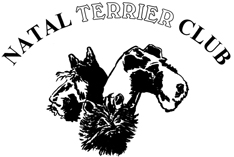 9 Cooper Place Moseley Park 3610COMMITTEE: CHAIRMAN/SHOW MANAGER John Scott VICE CHAIRMAN Hans Van Rijsbergen
SECRETARY Maria Scott_____________________________________________________________________________________________________38thCHAMPIONSHIP SHOW SCHEDULE
Friday 30thJune 2017– Ashley Sports Grounds, PinetownTERRIER GROUP and CARTINGEXHIBITOR NUMBERSto be collected on day of show at Club’s officeNOTE: No substitutions will be accepted after close of entriesPLEASE NOTE:ALL EXHIBITORS / HANDLERS ARE PERSONALLY RESPONSIBLE FOR CONTROL 
OF THEIR DOGSAT ALL TIMES, AND SHALL BE PERSONALLY LIABLE FOR ANY CLAIMS 
WHICH MAYBE MADE IN RESPECT OF INJURIES WHICH MAY ARISE OR BE CAUSED BY THEIR DOGSThe Committee wish you a safe trip and thank you in advance for your support!Staffordshire Terriers Mr Joe Samby (UK)STARTING TIME    10amBalance of Terriers and GroupMr Richard Dempsey (KZN)STARTING TIME    10amJudge Carting (All Grades)MrsB Jansen(E.CAPE)STARTING TIME     8 AMEntry FeeEntries CloseBreed - R 100.00 per dog per class  Carting – R50.00 per dog per class12 June 2017CataloguesR 70.00 each (to be paid with entry)Bank DetailsFIRST NATIONAL BANK, HILLCRESTBRANCH CODE  223826ACCOUNT # 62350479450Entries* Charmayne Van Rijsbergen* Fax: 0865539481 or tengeenie@mweb.co.za* Owner/Exhibitors name & breed to appear on FAXED deposit slip* Ensure you use the latest updated Official KUSA Entry FormClassesMinor Puppy, Puppy, Junior, Graduate, SA Bred, Veterans, Open and Champions,Baby Puppy, Neutered Dog. (Best Neuter, Best Baby Puppy in Show, Best Puppy in Show,  Best Junior in Show, Best Veteran in Show and Best in Show)Breeds to be Judged in Alphabetical OrderVet on CallHillcrest Veterinary  Hospital 031 7659100EnquiresMaria on  031 7081879 or0835648335Charmayne on  031 7621352 or  0829652477  THIS SHOW WILL BE HELD UNDER KUSA REGULATIONS - RIGHT OF ADMISSION RESERVEDThis show is kindly sponsored by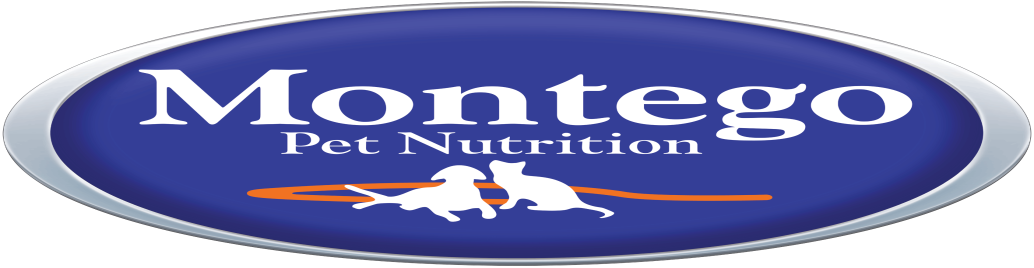 